Б О Й О Р О Ҡ                                            РАСПОРЯЖЕНИЕ«14» апрель  2022 й.	                       № 10                     «14» апрель  2022 г.Об уменьшений расходов.         Во исполнении письма Министерства Финансов Республики Башкортостан № М 16-03-13 от 18.03.2022 года и в целях сокращения неэффективных расходов, не носящих первоочередной характер, обеспечить в текущем году уменьшение:     -Приобретения бумаги для принтеров на 20% от фактически использованных в   предыдущем году -24 пачек (30 пачек*20%).     -Приобретение канцелярских и прочих принадлежностей долговременного использования(стиплеры, дыроколы, ножницы и прочее) сократить до 100%.     -Приобретение ГСМ для служебного пользования сократить до 5% к уровнюиспользованных литров в 2021 году - 2097 литра (2208л.*5%)     -Расходы по оплате услуг на периодические издания сократить на 20%, отпредусмотренных по смете сумм расходов, оставив 4800 рублей. (6000 руб.*20%)                  Глава сельского поселения                                   Р.С.ИгдеевБАШКОРТОСТАН РЕСПУБЛИКАҺЫШАРАН РАЙОНЫМУНИЦИПАЛЬ РАЙОНЫНЫҢЕРЕКЛЕ АУЫЛ СОВЕТЫАУЫЛ БИЛӘМӘҺЕ ХАКИМИӘТЕ БАШЛЫГЫ452641, Шаран районы, Ерекле ауылы, Дуслык урамы, 2Тел.(34769) 2-54-46, факс (34769) 2-54-45E-mail:zirikss@yandex.ru, http://zirikly.sharan-sovet.ruИНН 0251000711, ОГРН 1020200612948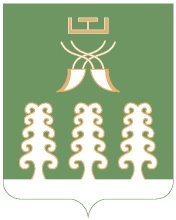             ГЛАВА СЕЛЬСКОГО ПОСЕЛЕНИЯ ЗИРИКЛИНСКИЙ СЕЛЬСОВЕТМУНИЦИПАЛЬНОГО РАЙОНАШАРАНСКИЙ РАЙОН РЕСПУБЛИКИ БАШКОРТОСТАН      452641, Шаранский район, с.Зириклы, ул.Дружбы, 2Тел.(34769) 2-54-46, факс (34769) 2-54-45E-mail:zirikss@yandex.ru, http://zirikly.sharan-sovet.ruИНН 0251000711, ОГРН 1020200612948